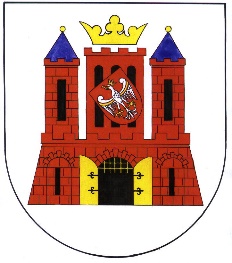                  PL                       66-620 Gubin,   ul. Piastowska 24,   tel.:  +68 45 58 100,   fax:  +68 45 58 102,    e-mail: um@gubin.pl       BURMISTRZ    MIASTA GUBINAOBWIESZCZENIE - ZAWIADOMIENIE o wydaniu postanowienia o konieczności przeprowadzenia oceny oddziaływania na środowisko dla planowanego przedsięwzięcia polegającego na „Montażu instalacji w planowanym budynku produkcyjno – magazynowym z częściami biurowo – socjalnymi na działkach nr 124/4, 124/5 obręb 9 m. Gubina.”KI.6220.2.2020								11 grudnia 2020r.Zgodnie z art. 49 ustawy z dnia 14 czerwca 1960r. Kodeks postępowania administracyjnego (Dz. U. z 2020r., poz. 256 ze zm.), w związku z art. 74 ust. 3 ustawy z dnia 3 października 2008 r. o udostępnianiu informacji o środowisku i jego ochronie, udziale społeczeństwa w ochronie środowiska oraz o ocenach oddziaływania na środowisko (Dz. U. z 2020r., poz. 283 ze zm.) Zawiadamiam strony postępowania że Organ postanowił stwierdzić obowiązek przeprowadzenia oceny oddziaływania na środowisko, dla przedsięwzięcia polegającego na „Montażu instalacji w planowanym budynku produkcyjno – magazynowym z częściami biurowo – socjalnymi na działkach nr 124/4, 124/5 obręb 9 m. Gubina.”Zgodnie z art. 64 ust. 1 ustawy z dnia 3 października 2008 roku o udostępnianiu informacji o środowisku i jego ochronie, udziale społeczeństwa w ochronie środowiska oraz o ocenach oddziaływania na środowisko (Dz. U. 2020r poz. 283 ze zm.) przed wydaniem postanowienia, Organ zasięgnął opinii:- Regionalnego Dyrektora Ochrony Środowiska w Gorzowie Wlkp., - Państwowego Powiatowego Inspektora Sanitarnego w Krośnie Odrzańskim oraz - Dyrektora Zarządu Zlewni Wód Polskich w Zgorzelcu.Państwowy Powiatowy Inspektor Sanitarny w Krośnie Odrzańskim opinią sanitarną 
nr NS-NZ-771-R-3-32/2020 z dnia 29 października 2020r.. stwierdził brak konieczności przeprowadzenia oceny oddziaływania na środowisko dla w/w przedsięwzięcia.Regionalny Dyrektor Ochrony Środowiska w Gorzowie Wlkp. pismem 
nr WZŚ.4220.653.2020.PK z dnia 29 października 2020r.. wyraził opinię, że dla przedmiotowego Dyrektor Zarządu Zlewni Wód Polskich w Zgorzelcu pismem nr WR.ZZŚ.6.435.2020.JK z dnia 26 listopada 2020r. uzgodnił konieczność przeprowadzenia oceny oddziaływania przedmiotowego przedsięwzięcia na środowisko.Strony zgodnie z art. 10 ustawy z dnia 14 czerwca 1960 r. – Kodeks postępowania administracyjnego (Dz. U. z 2020r., poz. 256 ze zm.) mogą brać czynny udział na każdym etapie postępowania, zapoznać się z dokumentami dotyczącymi sprawy oraz składać uwagi i wnioski w formie pisemnej, elektronicznej i ustnej.Strony postępowania mogą zapoznać się z dokumentacją zgromadzoną w przedmiotowej sprawie, w terminie od poniedziałku do piątku w siedzibie Urzędu Miejskiego w Gubinie, przy ul. Piastowskiej 24 (pokój 106), w godz.: 7.30 - 15.30W związku z obowiązującym na terenie kraju stanem epidemii, osobistą wizytę należy uzgodnić uprzednio z pracownikiem Urzędu Miejskiego w Gubinie telefonicznie (tel. 68 455 81 22) lub za pośrednictwem poczty elektronicznej um@gubin.plW myśl art. 49 Kpa – doręczenie uważa się za dokonane po upływie 14 dni od dnia publicznego ogłoszenia.Burmistrz Miasta Gubina    Bartłomiej Bartczak